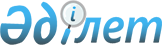 О внесении изменений в решение маслихата Аккайынского района от 20 декабря 2012 года N 9-1 "О бюджете Аккайынского района на 2013-2015 годы"
					
			Утративший силу
			
			
		
					Решение маслихата Аккайынского района Северо-Казахстанской области от 11 июля 2013 года N 14-2. Зарегистрировано Департаментом юстиции Северо-Казахстанской области 19 июля 2013 года N 2331. Утратило силу в связи с истечением срока действия (письмо аппарата маслихата Аккайынского района Северо-Казахстанской области от 10 марта 2015 года N 5.2.1-13/45)      Сноска. Утратило силу в связи с истечением срока действия (письмо аппарата маслихата Аккайынского района Северо-Казахстанской области от 10.03.2015 N 5.2.1-13/45).



      В соответствии с подпунктом 4) пункта 2 статьи 106, пунктами 1, 5 статьи 109 Бюджетного кодекса Республики Казахстан от 4 декабря 2008 года, подпунктом 1) пункта 1 статьи 6 Закона Республики Казахстан от 23 января 2001 года "О местном государственном управлении и самоуправлении в Республике Казахстан", маслихат Аккайынского района РЕШИЛ:



      1. Внести в решение маслихата Аккайынского района от 20 декабря 2012 года № 9-1 "О бюджете Аккайынского района на 2013-2015 годы" (зарегистрировано в Реестре государственной регистрации нормативных правовых актов под № 2055 от 11 января 2013 года, опубликовано 31 января 2013 года в газете "Аккайын", 31 января 2013 года в газете "Колос"), следующие изменения:



      пункт 1 изложить в следующей редакции:

      "1. Утвердить бюджет Аккайынского района на 2013-2015 годы согласно приложениям 1, 2 и 3 соответственно, в том числе на 2013 год в следующих объемах:

      1) доходы -1 804 667 тысяч тенге, 

      в том числе по:

      налоговым поступлениям - 243 042 тысяч тенге,

      неналоговым поступлениям - 4 334 тысяч тенге,

      поступлениям от продажи основного капитала - 25 200 тысяч тенге,

      поступлениям трансфертов -1 532 091 тысяч тенге;

      2) затраты - 1 820 113,3 тысяч тенге;

      3) чистое бюджетное кредитование - 28 771 тысяч тенге, в том числе:

      бюджетные кредиты - 31 158 тысяч тенге;

      погашение бюджетных кредитов - 2 387 тысяч тенге;

      4) сальдо по операциям с финансовыми активами - 4 980 тысяч тенге, в том числе:

      приобретение финансовых активов - 4 980 тысяч тенге,

      поступления от продажи финансовых активов государства - 0 тысяч тенге;

      5) дефицит бюджета - - 49 197,3 тысяч тенге;

      6) финансирование дефицита - 49 197,3 тысяч тенге.";



      в пункте 6:

      абзац 1 изложить в следующей редакции:

      "6. Учесть в районном бюджете на 2013 год целевые трансферты в общей сумме 116 197 тысяч тенге, в том числе:";

      подпункт 6) изложить в следующей редакции:

      "6) 10 293 тысячи тенге на ежемесячную выплату денежных средств опекунам (попечителям) на содержание ребенка-сироты (детей-сирот), оставшегося без попечения родителей";

      подпункт 8) изложить в следующей редакции:

      "8) 5 050 тысяч тенге на повышение оплаты труда учителям, прошедшим повышение квалификации по трехуровневой системе";



      приложения 1, 4 к указанному решению изложить в новой редакции согласно приложениям 1, 2 к настоящему решению.



      2. Настоящее решение вводится в действие с 1 января 2013 года.

 

  Бюджет Аккайынского района на 2013 год

  Объемы финансирования на 2013 год по аппаратам акимов сельских округов

       продолжение таблицы

 

 
					© 2012. РГП на ПХВ «Институт законодательства и правовой информации Республики Казахстан» Министерства юстиции Республики Казахстан
				      Председатель

      XIV сессии V созыва

      Секретарь маслихата

      Аккайынского районаК. Курманбаев      "СОГЛАСОВАНО":

      Руководитель

      государственного учреждения

      "Аккайынский районный отдел

      экономики и финансов"

      11 июля 2013 годаЕ. Гонтарь

Приложение 1 

к решению Аккайынского районного маслихата

от 11 июля 2013 года № 14-2 

Приложение 1 

к решению Аккайынского районного маслихата

от 20 декабря 2012 года № 9-1 Категория

 Категория

 Категория

 Категория

 Сумма (тыс. тенге)

 Класс

 Класс

 Класс

 Сумма (тыс. тенге)

 Подкласс

 Подкласс

 Сумма (тыс. тенге)

 Наименование

 Сумма (тыс. тенге)

 1. Доходы

 1 804 667

 1

 Налоговые поступления

 243 042

 03

 0

 Социальный налог

 120 710

 1

 Социальный налог

 120 710

 04

 0

 Налоги на собственность

 104 680

 1

 Налоги на имущество

 66 950

 3

 Земельный налог

 6 160

 4

 Налог на транспортные средства 

 26 570

 5

 Единый земельный налог

 5 000

 05

 0

 Внутренние налоги на товары, работы и услуги

 15 219

 2

 Акцизы

 2 194

 3

 Поступления за использование природных и других ресурсов

 7 700

 4

 Сборы за ведение предпринимательской и профессиональной деятельности

 5 065

 5

 Налог на игорный бизнес

 260

 08

 0

 Обязательные платежи, взимаемые за совершение юридически значимых действий и (или) выдачу документов уполномоченными на то государственными органами или должностными лицами

 2 433

 1

 Государственная пошлина

 2 433

 2

 Неналоговые поступления

 4 334

 01

 0

 Доходы от государственной собственности

 2 450

 5

 Доходы от аренды имущества,находящегося в коммунальной собственности

 450

 9

 Прочие доходы от государственной собственности

 2 000

 06

 0

 Прочие неналоговые поступления

 1 884

 1

 Прочие неналоговые поступления

 1 884

 3

 Поступления от продажи основного капитала

 25 200

 03

 0

 Продажа земли и нематериальных активов

 25 200

 1

 Продажа земли

 25 200

 4

 Поступления трансфертов

 1 532 091

 02

 0

 Трансферты из вышестоящих органов государственного управления

 1 532 091

 2

 Трансферты из областного бюджета

 1 532 091

 Функциональная группа

 Функциональная группа

 Функциональная группа

 Функциональная группа

 Сумма (тыс. тенге)

 Администратор бюджетных программ

 Администратор бюджетных программ

 Администратор бюджетных программ

 Сумма (тыс. тенге)

 Программа

 Программа

 Сумма (тыс. тенге)

 Наименование

 Сумма (тыс. тенге)

 2. Затраты

 1 820 113,3

 1

 Государственные услуги общего характера

 203 602,5

 112

 Аппарат маслихата района (города областного значения)

 17 457

 001

 Услуги по обеспечению деятельности маслихата района (города областного значения)

 16 107

 003

 Капитальные расходы государственного органа

 1 350

 122

 Аппарат акима района (города областного значения)

 65 511,2

 001

 Услуги по обеспечению деятельности акима района (города областного значения)

 51 145

 003

 Капитальные расходы государственного органа

 14 366,2

 123

 Аппарат акима района в городе, города районного значения, поселка, села, сельского округа

 103 213,3

 001

 Услуги по обеспечению деятельности акима района в городе, города районного значения, поселка, села, сельского округа

 98 381,6

 022

 Капитальные расходы государственного органа

 4 831,7

 459

 Отдел экономики и финансов района (города областного значения)

 17 421

 001

 Услуги по реализации государственной политики в области формирования и развития экономической политики, государственного планирования, исполнения бюджета и управления коммунальной собственностью района (города областного значения)

 15 911,2

 003

 Проведение оценки имущества в целях налогообложения

 191,9

 010

 Приватизация, управление коммунальным имуществом, постприватизационная деятельность и регулирование споров, связанных с этим

 500

 011

 Учет, хранение, оценка и реализация имущества, поступившего в коммунальную собственность

 558,9

 015

 Капитальные расходы государственного органа

 259

 2

 Оборона

 8 921

 122

 Аппарат акима района (города областного значения)

 5 363

 005

 Мероприятия в рамках исполнения всеобщей воинской обязанности

 5 363

 122

 Аппарат акима района (города областного значения)

 3 558

 006

 Предупреждение и ликвидация чрезвычайных ситуаций масштаба района (города областного значения)

 2 920

 007

 Мероприятия по профилактике и тушению степных пожаров районного (городского) масштаба, а также пожаров в населенных пунктах, в которых не созданы органы государственной противопожарной службы

 638

 4

 Образование

 1 267 626,6

 464

 Отдел образования района (города областного значения)

 1 266 303

 001

 Услуги по реализации государственной политики на местном уровне в области образования 

 10 499

 003

 Общеобразовательное обучение 

 1 070 910

 004

 Информатизация системы образования в государственных учреждениях образования района (города областного значения)

 3 520

 005

 Приобретение и доставка учебников, учебно-методических комплексов для государственных учреждений образования района (города областного значения)

 7 478

 006

 Дополнительное образование для детей

 23 988

 009

 Обеспечение деятельности организаций дошкольного воспитания и обучения

 59 835

 012

 Капитальные расходы государственного органа

 239

 015

 Ежемесячные выплаты денежных средств опекунам (попечителям) на содержание ребенка-сироты (детей-сирот), и ребенка (детей), оставшегося без попечения родителей за счет трансфертов из республиканского бюджета

 10 293

 040

 Реализация государственного образовательного заказа в дошкольных организациях образования 

 17 796

 067

 Капитальные расходы подведомственных государственных учреждений и организаций

 61 745

 467

 Отдел строительства района (города областного значения)

 1 323,6

 037

 Строительство и реконструкция объектов образования

 1 323,6

 6

 Социальная помощь и социальное обеспечение

 97 722

 451

 Отдел занятости и социальных программ района (города областного значения)

 97 722

 001

 Услуги по реализации государственной политики на местном уровне в области обеспечения занятости социальных программ для населения

 19 065

 002

 Программа занятости

 18 813

 005

 Государственная адресная социальная помощь

 4 234

 007

 Социальная помощь отдельным категориям нуждающихся граждан по решениям местных представительных органов

 2 308

 010

 Материальное обеспечение детей-инвалидов, воспитывающихся и обучающихся на дому

 765

 011

 Оплата услуг по зачислению, выплате и доставке пособий и других социальных выплат

 232

 014

 Оказание социальной помощи нуждающимся гражданам на дому

 40 675

 016

 Государственные пособия на детей до 18 лет

 7 704

 017

 Обеспечение нуждающихся инвалидов обязательными гигиеническими средствами и предоставление услуг специалистами жестового языка, индивидуальными помощниками в соответствии с индивидуальной программой реабилитации инвалида

 2 816

 021

 Капитальные расходы государственного органа

 1 110

 7

 Жилищно-коммунальное хозяйство

 21 589,5

 123

 Аппарат акима района в городе, города районного значения, поселка, села, сельского округа

 8 405,5

 008

 Освещение улиц населенных пунктов

 3 620

 009

 Обеспечение санитарии населенных пунктов

 200

 010

 Содержание мест захоронений и погребение безродных

 209,5

 011

 Благоустройство и озеленение населенных пунктов

 4 376

 458

 Отдел жилищно-коммунального хозяйства, пассажирского транспорта и автомобильных дорог района (города областного значения)

 1 227

 003

 Организация сохранения государственного жилищного фонда

 176

 012

 Функционирование системы водоснабжения и водоотведения

 1 051

 467

 Отдел строительства района (города областного значения)

 11 957

 003

 Проектирование, строительство и (или) приобретение жилья государственного коммунального жилищного фонда

 10 637

 006

 Развитие системы водоснабжения и водоотведения 

 1 320

 8

 Культура, спорт, туризм и информационное пространство

 98 025,2

 123

 Аппарат акима района в городе, города районного значения, поселка, села, сельского округа

 16 895,2

 006

 Поддержка культурно-досуговой работы на местном уровне

 16 895,2

 455

 Отдел культуры и развития языков района (города областного значения)

 53 630

 001

 Услуги по реализации государственной политики на местном уровне в области развития языков и культуры

 7 052

 010

 Капитальные расходы государственного органа

 481

 003

 Поддержка культурно-досуговой работы

 12 317

 006

 Функционирование районных (городских) библиотек

 25 764

 007

 Развитие государственного языка и других языков народа Казахстана

 687

 032

 Капитальные расходы подведомственных государственных учреждений и организаций

 7 329

 456

 Отдел внутренней политики района (города областного значения)

 16 634

 001

 Услуги по реализации государственной политики на местном уровне в области информации, укрепления государственности и формирования социального оптимизма граждан

 7 204

 002

 Услуги по проведению государственной информационной политики через газеты и журналы 

 9 000

 006

 Капитальные расходы государственного органа

 430

 465

 Отдел физической культуры и спорта района (города областного значения)

 10 116

 001

 Отдел физической культуры и спорта района (города областного значения)

 4 416

 004

 Капитальные расходы государственного органа 

 200

 006

 Проведение спортивных соревнований на районной (города областного значения) уровне

 500

 007

 Подготовка и участие членов сборных команд района (города областного значения) по различным видам спорта на областных спортивных соревнованиях

 5 000

 467

 Отдел строительства района (города областного значения)

 750

 011

 Развитие объектов культуры

 750

 10

 Сельское, водное, лесное, рыбное хозяйство, особо охраняемые природные территории, охрана окружающей среды и животного мира, земельные отношения

 67 191

 463

 Отдел земельных отношений района (города областного значения)

 10 078

 001

 Услуги по реализации государственной политики в области регулирования земельных отношений на территории района (города областного значения)

 8 231

 002

 Работы по переводу сельскохозяйственных угодий из одного вида в другой

 Работы по переводу сельскохозяйственных угодий из одного вида в другой

 003

 Земельно-хозяйственное устройство населенных пунктов

 673

 006

 Землеустройство, проводимое при установлении границ городов районного значения, районов в городе, поселков, сел, сельских округов

 735

 007

 Капитальные расходы государственного органа

 439

 474

 Отдел сельского хозяйства и ветеринарии района (города областного значения)

 57 113

 001

 Услуги по реализации государственной политики на местном уровне в сфере сельского хозяйства и ветеринарии 

 16 662

 003

 Капитальные расходы государственного органа

 755

 005

 Обеспечение функционирования скотомогильников (биотермических ям) 

 265

 006

 Организация санитарного убоя больных животных

 0

 007

 Организация отлова и уничтожения бродячих собак и кошек

 1 381

 012

 Проведение мероприятий по идентификации сельскохозяйственных животных 

 2 203

 013

 Проведение противоэпизоотических мероприятий

 32 019

 099

 Реализация мер по оказанию социальной поддержки специалистов

 3 828

 11

 Промышленность, архитектурная, градостроительная и строительная деятельность

 8 133

 467

 Отдел строительства района (города областного значения)

 8 133

 001

 Услуги по реализации государственной политики на местном уровне в области строительства

 7 888,3

 017

 Капитальные расходы государственного органа

 244,7

 12

 Транспорт и коммуникации

 6 740

 458

 Отдел жилищно-коммунального хозяйства, пассажирского транспорта и автомобильных дорог района (города областного значения)

 6 740

 023

 Обеспечение функционирования автомобильных дорог

 6 180

 037

 Субсидирование пассажирских перевозок по социально значимым городским (сельским), пригородным и внутрирайонным сообщениям

 560

 13

 Прочие

 36 227

 123

 Аппарат акима района в городе, города районного значения, поселка, села, сельского округа

 8 485

 040

 Реализация мер по содействию экономическому развитию регионов в рамках Программы "Развитие регионов"

 8 485

 469

 Отдел предпринимательства района (города областного значения)

 6 610

 001

 Услуги по реализации государственной политики на местном уровне в области развития предпринимательства и промышленности 

 6 380

 005

 Материально-техническое оснащение государственных органов

 230

 458

 Отдел жилищно-коммунального хозяйства, пассажирского транспорта и автомобильных дорог района (города областного значения)

 16 645

 001

 Услуги по реализации государственной политики на местном уровне в области жилищно-коммунального хозяйства, пассажирского транспорта и автомобильных дорог

 7 527,7

 013

 Капитальные расходы государственного органа

 423,3

 040

 Реализация мер по содействию экономическому развитию регионов в рамках Программы "Развитие регионов" 

 8 694

 459

 Отдел экономики и финансов района (города областного значения)

 4 487

 012

 Резерв местного исполнительного органа района (города областного значения) 

 4 487

 15

 Трансферты

 4 335,5

 459

 Отдел экономики и финансов района (города областного значения)

 4 335,5

 006

 Возврат неиспользованных (недоиспользованных) целевых трансфертов

 1 803,5

 024

 Целевые текущие трансферты в вышестоящие бюджеты в связи с передачей функций государственных органов из нижестоящего уровня государственного управления в вышестоящий

 2 532

 3. Чистое бюджетное кредитование

 28 771

 Бюджетные кредиты 

 31 158

 10

 Сельское, водное, лесное, рыбное хозяйство, особо охраняемые природные территории, охрана окружающей среды и животного мира, земельные отношения

 31 158

 474

 Отдел сельского хозяйства и ветеринарии района (города областного значения)

 31 158

 009

 Бюджетные кредиты для реализации мер социальной поддержки специалистов

 31 158

 Категория

 Категория

 Категория

 Категория

 Сумма (тыс. тенге)

 Подкласс

 Подкласс

 Подкласс

 Сумма (тыс. тенге)

 Специфика

 Специфика

 Сумма (тыс. тенге)

 Наименование

 Сумма (тыс. тенге)

 5

 Погашение бюджетных кредитов

 2 387

 1

 Погашение бюджетных кредитов, выданных из государственного бюджета

 2 387

 13

 Погашение бюджетных кредитов, выданных из местного бюджета физическим лицам

 2 387

 4. Сальдо по операциям с финансовыми активами

 4 980

 Приобретение финансовых активов

 4 980

 10

 Сельское, водное, лесное, рыбное хозяйство, особоохраняемые природные территории, охрана окружающей среды и животного мира, земельные отношения

 4 980

 474

 Отдел сельского хозяйства и ветеринарии района (города областного значения)

 4 980

 065

 Формирование или увеличение уставного капитала юридических лиц

 4 980

 Категория

 Категория

 Категория

 Категория

 Сумма (тыс. тенге)

 Подкласс

 Подкласс

 Подкласс

 Сумма (тыс. тенге)

 Специфика

 Специфика

 Сумма (тыс. тенге)

 Наименование

 Сумма (тыс. тенге)

 6

 Поступления от продажи финансовых активов государства

 0

 1

 Поступления от продажи финансовых активов государства

 0

 5. Дефицит (профицит) бюджета

 -49 197,3

 6. Финансирование дефицита (использование профицита) бюджета

 49 197,3

 7

 Поступление займов

 31 158

 2

 Договора займа

 31 158

 03

 Займы, получаемые местными исполнительными органами

 31 158

 Функциональная группа

 Функциональная группа

 Функциональная группа

 Функциональная группа

 Сумма (тыс. тенге)

 Администратор бюджетных программ

 Администратор бюджетных программ

 Администратор бюджетных программ

 Сумма (тыс. тенге)

 Программа

 Программа

 Сумма (тыс. тенге)

 Наименование

 16

 Погашение займов

 2 387

 459

 Отдел экономики и финансов района (города областного значения)

 2 387

 005

 Погашение долга местного исполнительного органа перед вышестоящим бюджетом

 2 387

 Категория

 Категория

 Категория

 Категория

 Сумма (тыс. тенге)

 Подкласс

 Подкласс

 Подкласс

 Сумма (тыс. тенге)

 Специфика

 Специфика

 Сумма (тыс. тенге)

 Наименование

 8

 Используемые остатки бюджетных средств

 20 426,3

 1

 Свободные остатки бюджетных средств

 20 426,3

 01

 Свободные остатки бюджетных средств

 20 426,3

 

Приложение 2 

к решению Аккайынского районного маслихата

от 11 июля 2013 года № 14-2 

Приложение 4 

к решению Аккайынского районного маслихата

от 20 декабря 2012 года № 9-1 п/п

 Наименование администратора

 Программа 001.015. "Услуги по обеспечению деятельности акима района в городе, города районного значения, поселка, села, сельского округа"

 Программа 022.015 "Капитальные расходы государственных органов"

 1

 2

 3

 4

 1

 Аппарат акима Аралагашского сельского округа

 7755

 200

 2

 Аппарат акима Астраханского сельского округа

 8410

 219

 3

 Аппарат акима Власовского сельского округа

 8132

 200

 4

 Аппарат акима Григорьевского сельского округа

 7117

 200

 5

 Аппарат акима Ивановского сельского округа

 7662,6

 417,4

 6

 Аппарат акима Киялинского сельского округа

 8338

 550

 7

 Аппарат акима Лесного сельского округа

 8066

 458,8

 8

 Аппарат акима Полтавского сельского округа

 8373

 616

 9

 Аппарат акима Смирновского сельского округа

 12101

 1210

 10

 Аппарат акима Токушинского сельского округа

 8218

 260,5

 11

 Аппарат акима Черкасского сельского округа

 7284

 12

 Аппарат акима аульного округа Шагалалы

 6925

 500

 Всего

 98381,6

 4831,7

 Про-

грамма 006.000

"Под-

держка

культур-

но-досу-

говой

работы на мест-

ном

уровне"

 Про-

грамма

008.000

"Осве-

щение

улиц

насе-

ленных

пунк-

тов"

 Про-

грамма

009.000

"Обес-

печение

санита-

рии на-

селен-

ных

пунк-

тов"

 Программа

010.000 "Содержа-

ние мест

захороне-

ний и по-

гребений"

 Про-

грамма

011.000

"Благо-

устрой-

ство и

озеле-

нение

насе-

ленных

пунк-

тов"

 Про-

грамма

040.011

" Реа-

лизация

мер по

содей-

ствию

экономи-

ческому

развитию

регионов

в рамках

Програм-

мы "Раз-

витие

реги-

онов"

 Программа

027.011

"Ремонт и

благо-

устрой-

ство

объектов

в рамках

развития

сельских

населен-

ных пунк-

тов по

Дорожной

карте

занятости

2020"

 Всего

 5

 6

 7

 8

 9

 10

 11

 1220

 725

 9900

 2231

 80

 725

 11665

 3744

 767

 12843

 5256

 761

 13334

 861

 8941

 90

 983

 9961

 1410,2

 631

 10566

 1357

 761

 11107

 3590

 200

 90

 4296

 21487

 30

 29,5

 796

 9334

 675

 7959

 1677

 800

 0

 9902

 16895,2

 3620

 200

 209,5

 4376

 8485

 0

 136999

 